Please return to:	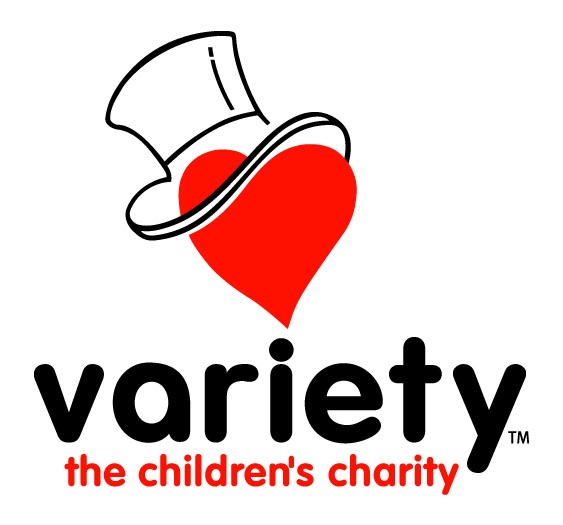 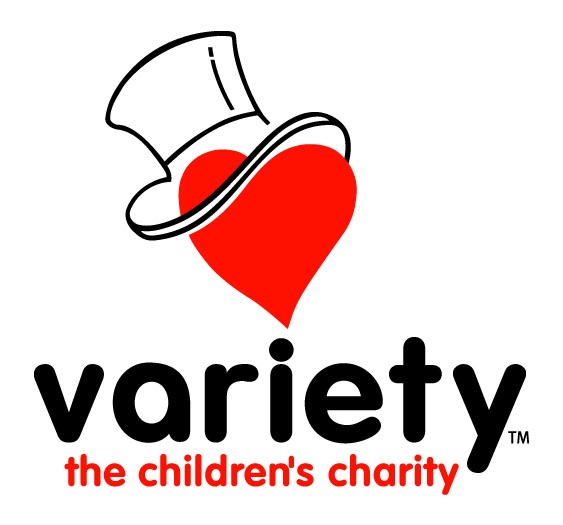 Variety – the Children’s Charity	   505 5th Avenue, Suite 310	Des Moines, IA  50309	Phone: (515) 243-4660stateoffice@varietyiowa.com	2019 General Funding Grant ApplicationPlease read the guidelines carefully as the application requirements have changed from last year. Section IName of Organization: (DBA)		Organization’s Legal Name (if different than above): 		Executive Director/CEO/President: 		Contact Name for this application: 				  Title:                        		                  Address: 													City, State, Zip:		Phone Number: 	      	Fax Number:  		E-mail: 	 	Website: 		Federal Tax I.D. Number:						Year Founded: 			Grant amount requested from Variety (in whole dollars):  $		Total budget of the project or program that your grant request is for: $		Grant would fund (in 20 words or less):		How many children does your organization serve? 	Daily Basis:		OR   Annual Basis:		Please provide the ethnic breakdown of the children your organization serves. ______ Asian    ______ Pacific Islander     ______ Hispanic/Latino    ______ Caucasian    ______ African American    ______ American Indian/Alaska Native    ______ OtherWhat percentage are Female? _________      Male? _________How many children will this specific grant impact? Daily Basis: 		 OR   Annual Basis:		What is the age range of the children this grant will serve?		What special needs or physical challenges do the children this grant will serve have? 		If applicable, what year did you last receive a grant from Variety?		What was the grant used for in that year?		Amount Requested:					  	Amount Granted:				Below, please show us how your organization is supported annually.	Please indicate the source for this information: 		(i.e. audit, 990, budget or other with explanation) __________________________	And the time period covered: 		Calendar year ______  or fiscal year beginning _________ and ending __________INCOME	Percentage:		City Grants	$					County Grants	$					State Grants	$					Federal Grants	$					United Way	$					Title 19 or 20	$					Fees/Private Pay	$					Corporate Gifts	$					Individual Gifts	$					Foundation Gifts	$					Other (Explain) _____________	$					Total Income	$		           100 %		EXPENSEPlease show the expenses your organization incurs annually:	Administrative 	$					Fundraising	$					Programs	$					Dues to National/Int’l Affiliation	$					Other (Explain) _____________	$						Total Expense	$		          100 %		Does your organization have an endowment? __________________If so, what is the current balance? _____________________________What is the purpose for the endowment? _________________________________________________________________________________________________________________________Does your organization have reserve dollars set aside? ____________________If so, what is the current balance? _____________________________What is the purpose for these reserve dollars? ____________________________________________________________________________________________________________________What will you do if you’re unable to receive the requested funding? _______________________  _____________________________________________________________________________The information provided in this application is true to the best of my knowledge.Signature									  Date				Title 														AttachmentsAttachments A, B, C and D should be collated together with each copy of the Grant Application (for a total of 3 collated hard copies).  Do not include brochures, DVDs, CDs, or additional marketing materials unless they are 8 ½ x 11. If this is your first request, include a hard copy of Attachments: E, F, G and H.  All submitted materials should be 3-hole punched and should fit easily into a 3-ring binder.  Do not put your submitted materials in folders, binders, plastic covers, etc.  Keep documents in order and do not use staples.  Paperclips and rubber bands are acceptable.  Documents may be two-sided.  There is no need to put cover sheets in front of various attachments – save paper!ADDITIONALLY you are required to email a completed Application, Attachment A, B, C, E, F, G, H and a digital photo of the children you serve that may be published to stateoffice@varietyiowa.com by the due date/time.  If you are unable to submit a photo due to privacy reasons please specify in the email. Proposal Checklist (all items must be included for consideration) Email items to stateoffice@varietyiowa.com	  COMPLETED GRANT APPLICATION FORM (3 hard copies plus email).	  ATTACHMENT A:  OVERVIEW (3 hard copies plus email).	    Please attach an overview of your organization and the services you provide.  	  ATTACHMENT B: PROJECT DESCRIPTION (3 hard copies plus email).  Please attach a summary that addresses the following categories: project description, what the  funds would purchase, needs statement, who will benefit, total project budget, and project timeline.  	  ATTACHMENT C: BOARD OF DIRECTORS/GOVERNING BODY (3 hard copies plus email).	  ATTACHMENT D: COMPLETED GRANT REPORTING FORM (3 hard copies).  If applicable, please include a copy of your completed Grant Reporting Form from 2018. If your   grant was for a van, you do not need to include the Van Status Report. 	 ATTACHMENT E: 501(c)(3) DESIGNATION letter from the IRS (email only). If you are unsure if 	 you are a 501(c)(3) contact the office at 515-243-4660.______ ATTACHMENT F: Submit a signed and current W9 FORM (email only). 	  ATTACHMENT G: Most recent AUDIT (email only). If you do not have an AUDIT performed, 	  please attach your most recent internal financials for the last 2 FULL years (balance sheet and 	  statement of activities).	 ATTACHMENT H: Most recent 990 (email only).______ Digital photo of the children you serve that we may publicize (email only).Hard copies and emailed copies of the complete application must be RECEIVED (not postmarked) by the Variety office no later than NOON on Friday, May 24, 2019. Please refer to the “General Grant Funding Guidelines” for additional information.